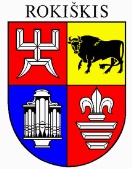 ROKIŠKIO RAJONO SAVIVALDYBĖS ADMINISTRACIJOS DIREKTORIUSĮSAKYMASDĖL VAIKO LAIKINOSIOS PRIEŽIŪROS NUTRAUKIMO 2024 m. rugpjūčio 12 d. Nr. AV-474	Rokiškis	Vadovaudamasis Vaiko laikinosios priežiūros tvarkos aprašo, patvirtinto Lietuvos Respublikos socialinės apsaugos ir darbo ministro 2019 m. gruodžio 20 d. įsakymu Nr. A1-794 „Dėl Vaiko laikinosios priežiūros tvarkos aprašo patvirtinimo“, 37 punktu, Rokiškio rajono savivaldybės mero 2023 m. gegužės 24 d. potvarkiu Nr. MV-84 „Dėl įgaliojimų Rokiškio rajono savivaldybės administracijos direktoriui suteikimo priimti sprendimus dėl vaiko laikinosios priežiūros nustatymo ir nutraukimo“, atsižvelgdamas į (duomenys neskelbiami) 2024 m. rugpjūčio 7 d. prašymą „Dėl vaiko laikinosios priežiūros nustatymo tėvų ar kitų vaiko atstovų pagal įstatymą prašymu pabaigimo“, n u t r a u k i u (duomenys neskelbiami) laikinąją priežiūrą.  Įsakymas per vieną mėnesį gali būti skundžiamas Lietuvos administracinių ginčų komisijos Panevėžio apygardos skyriui (Respublikos g. 62, Panevėžys) Lietuvos Respublikos ikiteisminio administracinių ginčų nagrinėjimo tvarkos įstatymo nustatyta tvarka.Administracijos direktorius 			Valerijus RancevasKristina Balužienė